6. PRACOVNÝ LIST - ZNOVUZRODENIE V JEŽIŠOVI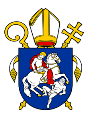 Diecézny katechetický úrad Bratislavskej arcidiecézyKaždodenný život s Božím slovomPodnety k príprave na Biblickú olympiádu 2020-21Jn 3, 1-21Medzi farizejmi bol človek menom Nikodém, popredný muž u Židov. On prišiel v noci k Ježišovi a povedal mu: „Rabbi, vieme, že si prišiel od Boha ako učiteľ, lebo nik nemôže robiť také znamenia, aké ty robíš, ak nie je s ním Boh.“ Ježiš mu odpovedal: „Veru, veru, hovorím ti: Ak sa niekto nenarodí zhora, nemôže uzrieť Božie kráľovstvo.“ Nikodém mu vravel: „Ako sa môže človek narodiť, keď je už starý? Azda môže druhý raz vojsť do lona svojej matky a narodiť sa?“ Ježiš odpovedal: „Veru, veru, hovorím ti: Ak sa niekto nenarodí z vody a z Ducha, nemôže vojsť do Božieho kráľovstva. Čo sa narodilo z tela, je telo, a čo sa narodilo z Ducha, je duch. Nečuduj sa, že som ti povedal: Musíte sa znova narodiť. Vietor veje, kam chce; počuješ jeho šum, ale nevieš, odkiaľ prichádza a kam ide. Tak je to s každým, kto sa narodil z Ducha.“ Nikodém sa ho opýtal: „Ako sa to môže stať?“ Ježiš mu odvetil: „Ty si učiteľ Izraela a toto nevieš? Veru, veru, hovorím ti: Hovoríme o tom, čo poznáme, a svedčíme o tom, čo sme videli, a neprijímate naše svedectvo. Ak neveríte, keď vám hovorím o pozemských veciach; akože uveríte,  keď vám budem rozprávať o  nebeských? Nik nevystúpil do neba, iba ten, čo zostúpil z neba, Syn človeka. A ako Mojžiš vyzdvihol na púšti hada, tak musí byť vyzdvihnutý aj Syn človeka, aby každý, kto verí, mal v ňom večný život.“	Veď Boh tak miloval svet, že dal svojho jednorodeného Syna, aby nezahynul nik, kto v neho verí, ale aby mal večný život. Lebo Boh neposlal Syna na svet, aby svet odsúdil, ale aby sa skrze neho svet spasil. Kto v neho verí, nie je súdený. Ale kto neverí, už je odsúdený, pretože neuveril v meno Jednorodeného Božieho Syna. A súd je v tomto: Svetlo prišlo na svet, a ľudia milovali tmu viac ako svetlo, lebo ich skutky boli zlé. Veď každý, kto zle robí, nenávidí svetlo a nejde na svetlo, aby jeho skutky neboli odhalené. Ale kto koná pravdu, ide na svetlo, aby bolo vidieť, že svoje skutky koná v Bohu.Odporúčaná metóda práce s Božím slovom: metóda Bludesch(viac o metóde nájdete v pracovnom liste č. 2)  porozumenie textu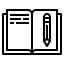 V gréčtine je použité rovnaké slovo s významom znova aj zhora - Nikodém hovorí o narodení znova a Ježiš o narodení zhora , z Ducha Božieho. Ak si pokrstený, si znovuzrodený z vody a z Ducha, lebo “krst je sviatosť znovuzrodenia skrze vodu v slove .” KKC 1213Cesta spásy nemá žiadny iný dôvod ako je  Otcova nezištná, nepodmienená láska. Otec tak prekonáva  priepasť, ktorá vznikla medzi ním a človekom Zdôraznenie Otcovej  lásky a veľkosti jeho daru sa ukazuje i v zmene označenia: nie Syn človeka, ale jednorodený Syn je darovaný. Práve toto druhé označenie ukazuje, že Otec dal to, čo je mu najdrahšie  a najcennejšie: svojho milovaného Syna.  Snáď je tu polemika s vtedajšími  predstavami Mesiáša, ktorý mal zničiť všetkých zlých a nepriateľov  Izraela. Oproti tomu evanjelista hlása, že Syn prichádza zachrániť všetkých  bez rozdielu, nie len  jednu vyvolenou časť  (len tých  „dobrých“).SlovníkFarizej - oddelený, jedna z náboženských židovských skupín, mali veľký vplyv na ľud. Farizeji sa svojou vernosťou predpisom Tóry a zachovávaním kultovej čistoty pokladali za oddelených od obyčajných ľudí. Ježišov kritický postoj voči farizejom sa vzťahuje na ich formalizmus, pokrytectvo, namyslenosť a prílišné  zachovávanie  vonkajších predpisov .Nikodém - Význam mena: národný hrdina, víťaz národa (gr.)Prominentný Žid z čias Ježiša Krista sa spomína len v štvrtom evanjeliu. Meno Nikodém je gréckeho pôvodu, no v tom čase nebolo medzi Židmi nezvyčajné dávať aj cudzie mená. Nikodém bol farizej a učiteľ zákona. Z troch častí Jánovho evanjelia, kde sa spomína jeho meno, je najznámejšia jeho nočná návšteva u Ježiša (Jn 3, 1-21). Medzi farizejmi bol výnimočný tým, že nebol Ježišovým odporcom, naopak, sám sa usiloval pochopiť učenie, ktoré Ježiš priniesol. Ježiš ho nazýva učiteľom Izraela. Zdá sa, že mal vysoké postavenie medzi Židmi a jeho meno znamenalo veľa. V ďalšej príhode ho Ján vykresľuje ako Kristovho obrancu. Z toho môžeme usudzovať, že si zobral k srdcu Ježišovo učenie, aj keď nebol jeho zjavným učeníkom. Nakoniec sa spomína v Jn 19,39. Spolu s Jozefom z Arimatey zabalzamovali Ježišovo telo a pochovali ho.Mojžiš- vodca, ktorý vyviedol Izraelitov z egyptského otroctva .Boh skrze neho urobil mnohé znamenia a zázraky, 10 egyptských rán, rozdelenie Červeného mora, na Sinaji mu dal Desať prikázaní. Je predobrazom Ježiša ako osloboditeľa ľudí z otroctva hriechu.had vyzdvihnutý na púšti- Jedným z nezabudnuteľných príbehov o putovaní Izraelitov na púšti je príbeh o tom, ako ich napadli jedovaté hady. Tieto nebezpečné plazy boli odpoveďou na ich nespokojnosť a ich uštipnutie spôsobilo mnohým smrť. Ľudia volali k Bohu o pomoc a Jahve im odpovedal prostredníctvom Mojžiša, ktorému kázal zhotoviť medeného hada a zavesiť ho na žrď tak, aby ho mohli všetci vidieť.  Keď niekoho hady uhryzli a on sa pozrel na medeného hada, ostal nažive (Nm 21, 6 – 9). Ľudia boli na smrť vydesení a Boh bol ich jedinou nádejou.O pár storočí neskôr Ježiš pripomenul tento príbeh o Izraelitoch Nikodémovi. Ako bol vtedy medený had jedinou záchranou pre Izraelitov, tak je Ježiš našou. Nás všetkých zasiahla nákaza hriechu a keby nás Boh neuzdravil, tiež by sme boli odsúdení na smrť. Tento jed môže byť silný, avšak stráca účinnosť, keď s vierou pozrieme na kríž, na ktorom zomrel Ježiš za naše hriechy.Duch - Duch Boží, Duch Svätý. Symbolmi sú vietor, dych, oheň, vzduch , voda. Pripomína nám, že Boh je tajomstvo. Duch spôsobuje vnútornú premenu.lono matky - maternica, miesto vývoja dieťaťa pred narodenímBožie kráľovstvo - Kráľovstvo božie alebo kráľovstvo nebeské (v súlade s rabinistickým úsilím Nový zákon obchádza meno božie) sa priblížilo vystúpením Jána Krstiteľa (Mt 3,2) a nastalo príchodom Ježiša Krista (Mt 12,28), je medzi ľuďmi (Lk 17,21), naplní sa však až na poslednom súde, na konci sveta (Mt 25,34). Treba sa preto modliť za jeho príchod (Mt 6,10). Vyvolencami kráľovstva božieho sú Židia, ktorí však stratili naň výhradné právo (Mt 21,43), preto sa kráľovstvo božie rozširuje na všetky národy (Mt 28,19). Tajomstvo kráľovstva božieho odhalí Ježiš iba pred svojimi učeníkmi (Mk 4,11), inde o ňom hovorí zvyčajne v podobenstvách. Kráľovstvo božie patrí predovšetkým chudobným (Mt 5,3), bohatí sa na ňom len ťažko môžu podieľať (Mt 19,23; Mk 10,25), patrí deťom a tým, čo sú podobní deťom (Mt 19,14; 18,3). Kto chce vstúpiť do kráľovstva božieho, ktorého kľúče dostal Peter (Mt 16,19), musí sa najprv znovuzrodiť (Jn 3,3) a plniť božiu vôľu (Mt 7,21).Ježiš kladie vo svojom kázaní Božie kráľovstvo na 1.miesto. Koná zázraky a znamenia, ktoré dosvedčujú prítomnosť Božieho kráľovstva. Apoštoli dostávajú poslanie, aby aj oni hlásali evanjelium kráľovstva. Božie kráľovstvo je tajomná realita a poznať ho môže dať len Ježiš. On ju zjavuje poníženým, maličkým, svojim učeníkom. Jednorodený Syn -Jednorodeným sa nazýva preto, lebo podľa podstaty je iba jeden Syn Boží. Ostatní, ktorí sa nazývajú Božími synmi, majú toto meno z adopcie, a nie podľa prirodzenosti.Apoštol Ján opisuje Pána Ježiša ako „jednorodeného Syna“,to poukazuje na božskú podstatu Pána Ježiša, ktorý je úplne odlišný od stvorených osôb, ako sú ľudia alebo anjeli. Iného takého ako je večný Otcov nestvorený Syn teda niet.Svetlo - symboliku svetla a tmy nachádzame už u prorokov Izaiáša a Micheáša.„...ak sedím vo tme, Pán je mojím svetlom.“ (Mich 7,8)” Ľud, čo kráča vo tmách, uzrie veľké svetlo.” (Iz 9,1) Ježiš sa zjavuje ako Svetlo sveta najmä svojimi činmi a slovami. ”Kým som na svete , som Svetlo sveta.” (Jn 9,5)“Ja som svetlo sveta.” (Jn 8,12-20)Veľrada - najvyšší židovský správny a sudcovský orgán. Mala 71 členov. Rozhodovali vo vážnych otázkach občianskeho a náboženského charakteru.Amen - naozaj, veru, tak je, staň sa. Používa sa na vyjadrenie súhlasu s výrokom iného. Používa sa aj na konci osobnej modlitby s prosbou o vyslyšanie, alebo ako zvýraznenie istoty, že všetky Božie prisľúbenia sa v Kristovi naplnili. Ježiš používa výraz Amen , amen ako formu , aby zdôraznil dôležitosť svojich slov: veru, veru hovorím vám... súvislosti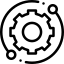 k Jn 3,1-2: „Farizeji im vraveli: „Aj vy ste sa dali zviesť? Vari uveril v neho niektorý z popredných mužov alebo farizejov? ... Jeden z nich, Nikodém, ten, čo predtým prišiel k Ježišovi, im povedal: „Odsúdi náš zákon človeka prv, ako by ho vypočul a zistil, čo urobil?“ Odvrávali mu: „Nie si aj ty z Galiley?! Skúmaj a uvidíš, že z Galiley prorok nepovstane.“ A všetci sa vrátili domov“ (Jn 7,47-48.50-52).„A predsa aj mnohí poprední muži uverili v neho, ale pre farizejov sa nepriznali k tomu, aby ich nevylúčili zo synagógy, lebo ľudskú slávu mali radšej ako slávu Božiu“ (Jn 12,42-43).„Prišiel aj Nikodém, ten, čo bol kedysi u neho v noci. Priniesol asi sto libier zmesi myrhy s aloou“ (Jn 19,39).k Jn 3,3: „Veď ste sa znovuzrodili nie z porušiteľného semena, ale z neporušiteľného: Božím slovom, živým a večným“ (1Pt 1,23).„On nás zo svojej vôle zrodil slovom pravdy, aby sme boli ako prvotiny jeho stvorenia“ (Jak 1,18).k Jn 3,3-4: „Tu mu prinášali deti, aby sa ich dotkol. Ale učeníci, ich okrikovali. Keď to Ježiš videl, namrzený im povedal: »Nechajte deti prichádzať ku mne! Nebráňte im, lebo takým patrí Božie kráľovstvo. Veru, hovorím vám: Kto neprijme Božie kráľovstvo ako dieťa, nevojde doň«“ (Mk 10,13-15).k Jn 3,4-5: „Ale ja som svoju dušu upokojil a utíšil. Ako nasýtené dieťa v matkinom náručí, ako nasýtené dieťa, tak je moja duša vo mne“ (Ž 131,2).k Jn 3,5: „Ani ja som ho nepoznal, ale ten, čo ma poslal krstiť vodou, mi, povedal: »Na koho uvidíš zostupovať Ducha a spočinúť na ňom, to je ten, čo krstí Duchom Svätým«“ (Jn 1,33).k Jn 3,6: „A Pán povedal: »Môj Duch neostane dlho v ľuďoch (pre ich poblúdenie), lebo sú len telo«“ (Gn 6,3).k Jn 3,7: „Duch oživuje, telo nič neosoží. Slová, ktoré som vám povedal, sú Duch a život“ (Jn 6,63).„Tak je to aj so zmŕtvychvstaním: seje sa porušiteľné, vstáva neporušiteľné; seje sa potupené, vstáva slávne; seje sa slabé, vstáva mocné seje sa telo živočíšne, vstáva telo duchovné. Ak jestvuje živočíšne telo, jestvuje aj duchovné. Tak je aj napísané: „Prvý človek, Adam, sa stal živou bytosťou;“ posledný Adam oživujúcim Duchom. Ale nie je prv duchovné lež živočíšne, až potom duchovné. Prvý človek zo zeme, je pozemský; druhý človek je z neba. Aký je ten pozemský, takí sú aj ostatní pozemskí; a aký je nebeský, takí sú aj ostatní nebeskí. A ako sme nosili obraz pozemského, tak budeme nosiť aj obraz nebeského. Hovorím však bratia, že telo a krv nemôžu byť dedičmi Božieho kráľovstva, ani porušiteľnosť nebude dedičom neporušiteľnosti“ (1Kor 15,42-50).k Jn 3,10-12: „Bože mojich otcov a Pane milosrdenstva, ty si všetko urobil svojím slovom a v svojej múdrosti si stvoril človeka... Daj mi múdrosť, prísediacu na tvojom tróne, a nevylučuj ma spomedzi svojich detí, lebo ja som tvoj sluha a syn tvojej služobnice, človek slabý a krátkeho života a neschopný pochopiť právo a zákon. Lebo aj keby bol niekto z ľudí dokonalý, a chýbala by mu tvoja múdrosť, nebol by ničím. ... S tebou je múdrosť, ktorá pozná tvoje diela, ktorá bola pri tom, keď si tvoril svet a vedela, čo tvojim očiam lahodí a čo je správne podľa tvojich príkazov. Vyšli ju zo svojich svätých nebies, pošli ju z trónu svojej velebnosti, aby bola so mnou a so mnou pracovala, aby som vedel, čo sa ti páči. Lebo ona vie a chápe všetko, ona ma bude rozvážne viesť pri mojich skutkoch a bude ma chrániť svojou slávou. ... Lebo kto z ľudí môže poznať Božie úmysly? Alebo kto môže pochopiť, čo chce Pán? Nesmelé sú totiž myšlienky smrteľníkov a naše plány neisté. Lebo dušu zaťažuje krehké telo a pozemský príbytok ťaží myseľ mnohými starosťami. My ťažko chápeme veci na zemi, s námahou nájdeme, čo je na dosah. Kto by teda vyskúmal, čo je na nebi? Kto by poznal tvoju vôľu, keby si mu ty nedal múdrosť a nezoslal z výšin svojho ducha svätého? Len tak sa vyrovnali cesty ľudí na zemi, len tak sa ľudia dozvedeli, čo sa páči tebe; teda múdrosť ich zachránila“ (Múdr 9,1-2.4-6.9-11.13-18).k Jn 3,11: „Kto prichádza z neba, je nad všetkých a svedčí o tom, čo videl a počul, ale nik neprijíma jeho svedectvo“(Jn 3,31b-32).„Keď to počuli jeho učeníci, mnohí z nich povedali: „Tvrdá je to reč! Kto to môže počúvať?!“ Ježiš vedel sám od seba, že jeho učeníci na to šomrú, a opýtal sa ich: „Toto vás pohoršuje? A čo až uvidíte Syna človeka vystupovať ta, kde bol predtým?“ (Jn 6,60-62).k Jn 3,11-12: „lch koniec je záhuba, ich bohom je brucho a hanba je slávou tých, čo zmýšľajú pozemsky. Veď naša vlasť je v nebi. Odtiaľ očakávame aj Spasiteľa Pána Ježiša Krista“ (Flp 3,19-20).„Ježiš jej povedal: „Už ma nedrž, veď som ešte nevystúpil k Otcovi; ale choď k mojim bratom a povedz im: Vystupujem k môjmu Otcovi a vášmu Otcovi, k môjmu Bohu a vášmu Bohu“ (Jn 20,17).k Jn 3,13: „Boha nikto nikdy nevidel. Jednorodený Boh, ktorý je v lone Otca, ten o ňom priniesol zvesť“ (Jn 1,18).k Jn 3,14: „Od vrchu Hor tiahli ďalej smerom k Červenému moru, aby obišli edomskú krajinu. Cestou bol ľud netrpezlivý, ľud šomral proti Bohu a proti Mojžišovi: „Prečo ste nás vyviedli z Egypta? Aby sme pomreli na púšti? Niet chleba, niet vody a tento biedny pokrm sa nám už hnusí!“ Za to Pán poslal na ľudí jedovaté hady. Ony hrýzli ľud a z Izraelitov mnoho ľudí pomrelo. Tu prišiel ľud k Mojžišovi a povedal: „Zhrešili sme, keď sme šomrali proti Pánovi a proti tebe. Pros za nás u Pána, aby od nás odňal hady!“ A Mojžiš prosil za ľud.Tu Pán povedal Mojžišovi: „Urob medeného hada a vyves ho na žrď! Potom každý kto naň pozrie, ostane nažive. Mojžiš teda urobil medeného hada a vyvesil ho na žrď. A keď niekoho hady uhryzli a on pozrel na medeného hada, ostal nažive“ (Nm 21,4-9).„A ja, až budem vyzdvihnutý od zeme, všetkých pritiahnem k sebe“ (Jn 12,32).k Jn 3,16:   -   prečítaj si 22. kapitolu knihy Genezis!„Čo teda na to  povieme? Ak je Boh za nás, kto je proti nám? Keď on vlastného Syna neušetril, ale vydal ho za nás všetkých, akože by nám s ním nedaroval všetko?“ (Rim 8,31-32).„Napokon k nim poslal svojho syna, lebo si povedal: ‚K môjmu synovi budú mať úctu‘“ (Mt 21,37).„A Božia láska k nám sa prejavila v tom, že Boh poslal svojho jednorodeného Syna na svet, aby sme skrze neho mali život“ (1Jn 4,9).k Jn 3,17: „Veď v Kristovi Boh zmieril svet so sebou a nepočítal ľuďom ich hriechy“ (2Kor 5,19).„A žene povedali: ‚Už veríme nielen pre tvoje slovo, ale sami sme počuli a vieme, že toto je naozaj Spasiteľ sveta‘“ (Jn 4,42).„A v nikom inom niet spásy, lebo niet pod nebom iného mena, daného ľuďom, v ktorom by sme mali byť spasení“ (Sk 4,12).k Jn 3,18: „Ak niekto počúva moje slová, a nezachováva ich, ja ho nesúdim, lebo som neprišiel svet súdiť, ale svet spasiť“ (Jn 12,47).k Jn 3,19: „Pán je moje svetlo a moja spása, koho sa mám báť?“ (Ž 27,1).„A Ježiš im zasa povedal: ‚Ja som svetlo sveta. Kto mňa nasleduje, nebude chodiť vo tmách, ale bude mať svetlo života“ (Jn 8,12).k Jn 3,20: „To títo sú odporcami Svetla, jeho cesty neuznávajú a na jeho dráhu sa nevrátia: Už na svitaní vstáva vražedník a zabíja núdznych bedárov; a v noci sa ako zlodej dobýja. Na tmu striehne aj zrak cudzoložníka. Vraví si: ‚Ani oko ma nevidí!‘ a tvár si halí závojom. Do domu sa za tmy vlámava a cez deň sa zamyká. Títo všetci nepoznajú svetlo, lebo ranný svit im tieňom iba je a keď rozodní sa, hrôza schvatne ich“ (Jób 24, 13-17). „Nemajte účasť na jalových skutkoch tmy, radšej ich odhaľujte, lebo to, čo oni potajomky robia, je hanba aj hovoriť“ (Ef 5,11-12)k Jn 3,21: „Vy ste svetlo sveta. Mesto postavené na návrší sa nedá ukryť. Ani lampu nezažnú a nepostavia pod mericu, ale na svietnik, aby svietila všetkým, čo sú v dome. Nech tak svieti vaše svetlo pred ľuďmi, aby videli vaše dobré skutky a oslavovali vášho Otca, ktorý je na nebesiach“ (Mt 5,14-16).„Ale všetko, čo sa odhalí, svetlo vynesie najavo, a všetko, čo je zjavné, je svetlo. Preto hovorí: ‚Prebuď sa ty, čo spíš, vstaň z mŕtvych a bude ti svietiť Kristus!‘“ (Ef 5,13-14).uživotnenie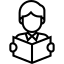 Nikodém začína rozhovor s Ježišom veľmi sebavedomo. Hovorí: „vieme“. Na konci rozhovoru už len mlčky počúva Ježiša. Ako môžem počúvať Boha dnes? Počúvam ho, keď sa modlím, keď čítam Božie slovo, keď prijmem napomenutie od druhého... Popros Ježiša, aby ti otvoril srdce ako Nikodémovi, aby si dnes začul Boha zakaždým, keď k tebe prehovorí. Nikodém sa pýta a dostáva odpovede, ktorým ale asi veľmi nerozumie. Ešte to chvíľku potrvá, kým mu podochádza. Aj nám sa stane, že nerozumieme Božej odpovedi – najmä vtedy, keď nedostávame to, o čo prosíme. Ale dôverujme, že Božie odpovede majú zmysel. Nikodém neskôr mnohé veci pochopil (por. Jn 7,50-52; 19,39). Ak silno túžime porozumieť tomu, čo nám Boh chce povedať, určite raz pochopíme.Nikodém sa pýta Ježiša: ako sa to môže stať? „Ako sa môže človek narodiť, keď je už starý?“ Aj Mária sa pýta, ale trochu ináč: „Ako sa to stane?“ U Nikodéma zaznieva pochybnosť, že by sa niečo také vôbec mohlo stať. Márii je jasné, že sa to stane, len chce mať jasno, ako k tomu príde. Máme právo sa Boha pýtať, ale namiesto pochybovačných otázok by sme mali podobne ako Mária skôr rozmýšľať, čo tie slová znamenajú. A napokon nezostaňme len pri otázke „ako sa to stane,“ ale s Pannou Máriou povedzme aj to najdôležitejšie: „Nech sa stane!“Stáva sa, že si o niektorých kamarátoch alebo spolužiakoch myslíš, že oni nikdy neuveria v Boha? Nikdy si o nikom vopred nemyslime, že on nemôže uveriť. Máme mať nádej, že všetci môžu za istých okolností spoznať Boha. Boh sa vďaka pôsobeniu Ducha Svätého môže dotknúť každého človeka. Preto sa máme vytrvalo modliť za každého. Všetci potrebujú našu modlitbu.Poznať Písmo nie je to isté ako rozumieť mu. Nikodém ako farizej poznal Písma dobre, ale nepochopil, čo sa v nich píše o Mesiášovi. A preto mu ani nepochopil, že Mesiáš sedí oproti nemu. Je dôležité poznať Sväté písmo. Je dobré, že sa o to snažíš. Ale oveľa dôležitejšie je, aby si spoznal Boha, ktorý sa ti v Božom slove prihovára a aby si podľa jeho slova žil.Boh nás nemiluje preto, že sme jeho lásky hodní. Miluje nás preto, lebo sme jeho deťmi. Ani my nemáme milovať svojich blížnych preto, lebo si to zaslúžia, ale preto, lebo sú to naši bratia a sestry. Boh chce do nášho srdca vložiť svoju lásku, aby sme sa touto jeho láskou mohli dotknúť druhých ľudí. Božia láska má obrovskú moc. Aj z nepriateľov dokáže urobiť priateľov.  Koho sa dnes dotknem Božou láskou?Svätý Ján nehovorí nič o tom, ako rozhovor zapôsobil na Nikodéma. Keby si bol niekto tento rozhovor len vymýšľal, iste by napokon veľmi živo opísal ako Ježiš v tomto spore zvíťazil a ako bol vzdelaný farizej zahanbený. Pre evanjelistu Jána bolo ale podstatné to, Ježiš mohol Nikodémovi oznámiť pravdu. Zrno Božieho slova je zasiate a Nikodém má o čom rozmýšľať. Neskôr sa Ježiša zastane pred veľradou a príde pomôcť s pohrebom Pána Ježiša. Môžeš svojimi spolužiakom hovoriť o Bohu – o tom, ako ti pomáha, ako miluje všetkých ľudí na svete, ako túži po tom, aby sme boli dobrí a milovali ho aj my. Nič viac hovoriť nemusíme. Netreba nikoho nasilu presviedčať. Stačí zasiať semeno Božieho slova. Ono samo sa raz môže prebudiť a vyrásť v srdci človeka.sebareflexia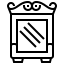 „Veď každý, kto zle robí, nenávidí svetlo a nejde na svetlo, aby jeho skutky neboli odhalené.“ Stáva sa mi, že sa snažím utajiť niečo, čo som urobil alebo povedal? Robím niečo poza chrbát svojich rodičov alebo učiteľov? Nemal by som robiť nič, o čom nechcem, aby sa to moji rodičia dozvedeli.Boh dal svojho Syna nie preto, že by sme si ho zaslúžili. Ani preto, že by predpokladal, že sa mu teraz celý svet vďačne vrhne do náručia. Ba dokonca sme oň ani neprosili. Dal ho jednoducho preto, lebo svet ho potreboval. Sme dosť vďační za túto jeho lásku k nám? Ak nám Boh dal najväčší dar, svojho Syna, prečo by nám nedal aj iné dary, ktoré naozaj potrebujeme pre svoj pozemský i večný život? Dôverujem Bohu, že je naozaj taký dobrý? Alebo si myslím, že Boh nám nič nedopraje, len občas nám dá nejakú drobnosť, aby sme ho toľko neotravovali? modlitba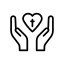 Pane, Ty si svetlom. Ty si cesta, pravda a život. Pomôž mi hovoriť vždy pravdu. Pomôž mi byť pravdivý k sebe, k Tebe aj k druhým. Daj, aby som takýmto spôsobom svedčil o tebe a bol svetlom pre iných. Pane, ďakujem, že si svojho Syna Ježiša Krista obetoval aj za všetky moje klamstvá aj tajné a skryté hriechy. Ďakujem Ti, Pane, za tvoju dobrotu, za všetky dary, ktoré mi dávaš. Prosím o milosť uvedomovať si, že si pre mňa Svetlom v mojom živote. Amen.zapamätaj si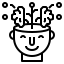 „Veď Boh tak miloval svet, že dal svojho jednorodeného Syna, aby nezahynul nik, kto v neho verí, ale aby mal večný život. Lebo Boh neposlal Syna na svet, aby svet odsúdil, ale aby sa skrze neho svet spasil.“ (Jn 3, 16-17)        kvízové otázky1. Vyber správnu odpoveďNikodém bol:A/ zákonníkB/ člen veľradyC/ príslušník strany farizejovPán Ježiš povedal, že do Božieho kráľovstva môže vojsť:A/ spravodlivý pred BohomB/ kto sa narodí z vody a z DuchaC/ kto sa stane jeho apoštolomMojžišov medený had bol predobrazom:A/ ukrižovaného KristaB/ osudu IzraelaC/ symbol uctievania ZléhoBoh dal svojho jednorodeného Syna, abyA/ nezahynul nik, kto v neho verí, ale aby mal večný životB/ dal svetu poznanie o sebeC/ sa splnilo PísmoJežiš v rozhovore s Nikodémom hovorí o znovuzrodení z Ducha. Tento text má zrejme na myslisviatosť krstu. V krste:A/ dostávame Ducha Svätého, princíp nadprirodzeného, Božieho životaB/ sa človek znovuzrodíC/ dostávame záruku nespáchať nijaký hriechV Starom zákone je reč o znovuzrodení z Ducha v knihe:A/ Iz B/ Ez, Zach C/ Joel a inéUveriť v „meno“ Jednorodeného Božieho Syna, znamená uveriť v jeho:A/ zázračnú mocB/ osobuC/ nadprirodzené schopnostiKde Ježiš (vlastne jeho učeníci) krstil?A/ pri hornom toku JordánuB/ pri strednom toku JordánuC/ pri dolnom toku JordánuKde krstil Ján Krstiteľ?A/ pri strednom toku JordánuB/ neďaleko BeisanuC/ asi 20 km južne od Genezaretského jazera2. OsemsmerovkaPo vylúštení osemsmerovky doplň vetu sv. Jána Krstiteľa. Tajnička má 18 písmen.Sv. Ján Krstiteľ povedal: On musí ………………………………………………………………….Nikodém, kráľovstvo, človek, telo, vietor, učiteľ, život, svet, syn, Boh, súd, šum3. Správne priraďNUČITEĽRNÁISŤLAMŇYAMKRÁĽOVSTVOOTUTOVIŽSLDÍEROTEIVEÉÚUVMUŠKBTMÚSDSAHOBŤ1Ale kto koná pravdu, ide na svetlo, aby bolo vidieť,Aaby nezahynul nik, kto v neho verí, ale aby mal večný život. 2Veď Boh tak miloval svet, že dal svojho jednorodeného Syna, Bveľmi sa raduje zo ženíchovho hlasu. A táto moja radosť je úplná.3Kto v neho verí, nie je súdený. Cže svoje skutky koná v Bohu.4A ženíchov priateľ, ktorý je pri ňom a počúva ho, Dpotvrdzuje, že Boh je pravdivý.5Lebo Boh neposlal Syna na svet, aby svet odsúdil, Ea dal mu do rúk všetko.6Kto prijíma jeho svedectvo,Fale aby sa skrze neho svet spasil. 7Otec miluje Syna GAle kto neverí, už je odsúdený, pretože neuveril v meno Jednorodeného Božieho Syna.